Name 								 Period 	  Date 			HypertrichosisHypertrichosis is also called “werewolf syndrome” or Ambras syndrome, and it affects as few as one in a billion people; and in fact, only 50 cases have been documented since the Middle Ages.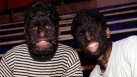 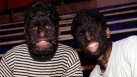 shoulders, face, and ears. Studies have implicated it to a rearrangement of chromosome 8. It happens due to a disruption of the “crosstalk” between the epidermis and the dermis as hair follicles form in the 3month fetus at the eyebrows and down to the toes. Normally, signals from the dermis send the messages to form follicles. As a follicle forms, it sends signals to prevent the area around it from also becoming a follicle, which results in the equal spacing of our five million or so follicles. Most of our body parts ignore the messages to form follicles, which explains why most of us are relatively hairless.Write a 3 sentence summary of this article in your own words: